
Sporto klubas „Baltasis tigras“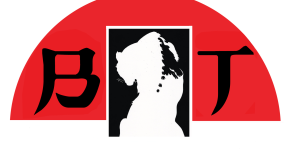 Įmonės kodas 300050312.  Adresas: Tilžės 67-15 Šiauliai. Mob.  Tel. (+370 611) 38210.  E-mail: btigras@walla.com.                       Bankas DnB NORD Nr.LT304010044200177248.  AB Šiaulių bankas Nr. LT647180000000606062ĮSAKYMASDėl supaprastintų viešųjų pirkimų taisyklių patvirtinimo                 2015-11-23   Nr. B-09ŠiauliaiVadovaudamasis Lietuvos Respublikos viešųjų pirkimų įstatymo (Žin., 1996, Nr. 84-2000; 1999, Nr. 56-1809; 2006, Nr. 4-102; 2008, Nr. 81-3179; 2009, Nr. 93-3986) 85 straipsnio 3 dalimi:1. T v i r t i n u Sporto klubo „Baltasis tigras“ supaprastintų viešųjų pirkimų taisykles (pridedama).                2. Įsakymas įsigalioja nuo įsakymo 1 punkte patvirtintų taisyklių paskelbimo Centrinėje viešųjų pirkimų informacinėje sistemoje.Sporto klubas „Baltasis tigras“Prezidentas                       				Egidijus Daknys